 BaCuLit: Vermittlung bildungssprachlicher Lese- und Schreibkompetenzen im Fachunterricht. Ein Handbuch für Sekundarstufen und berufliche Bildung.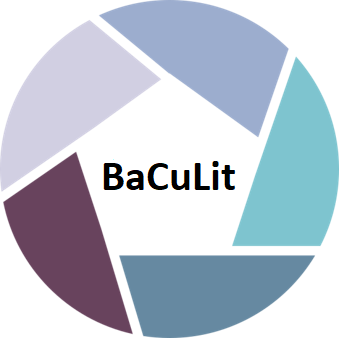 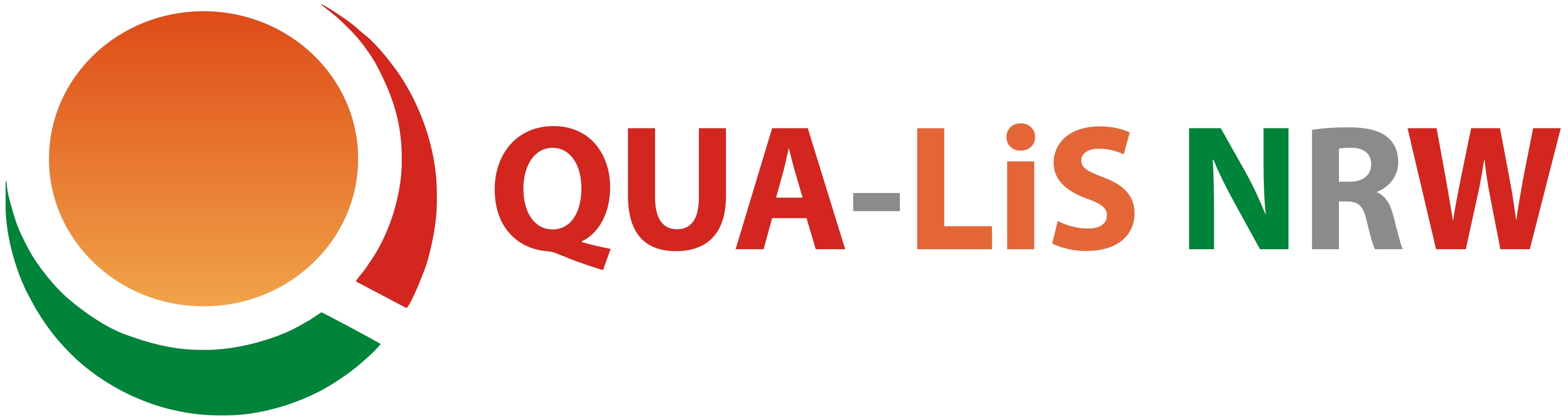 SELBSTREFLEXION ZU IHREM EIGENEN UNTERRICHTTeil 1 – Wortschatz und Fachwortschatz in Ihrem Unterricht•	Welche Rolle spielt Wortschatzarbeit in Ihrem Fachunterricht?•	Welche Bedeutung messen Sie einzelnen Begriffen bei?Teil 2 – Wortschatz-Auswahl im Fachunterricht •	Warum sind Aufbau und Entwicklung des fachlichen Wortschatzes entscheidend für das Textverständnis im Fach?•	Wie können uns Prinzipien aus der wissenschaftlichen Forschung zum Wortschatzerwerb und –aufbau für die Unterrichtspraxis helfen? •	Was sind Orientierungshilfen für die Auswahl an Grund- und Basisbegriffen im jeweiligen Fach?Teil 3 – Unterstützung des Lernfortschrittes•	Wie können Lernende eigene „lernerfreundliche“ Definitionen für Fachbegriffe entwickeln? •	Wie können Lehrkräfte Lernende dabei unterstützen, ihr Verständnis grundlegender Wortbedeutungen zu erweitern?Teil 4 – Feststellung des Lernfortschrittes – Wissensstandes •	Nehmen Sie bei den Lernenden bewusst eine Wortschatzerweiterung im Laufe des Lernprozesses wahr?•	Wie wird dieser diagnostiziert bzw. dokumentiert? 